Gaithersburg-Germantown Chamber of Commerce 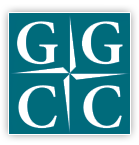 2019 Legislative and Economic Development Agenda for Montgomery CountyThe Gaithersburg-Germantown Chamber of Commerce will advocate to elected leaders in Montgomery County for policies that will create a vibrant economy. In that spirit, the Chamber will evaluate legislation based on the 5 elements of a vibrant economy:THE 5 ELEMENTS OF A VIBRANT ECONOMYA competitive business climateA place to do business that is affordable, predictable, and ripe with incentives for growthA place where small businesses can start, thrive, and growA place where regulatory obstacles do not interfere with private sector job growth A robust private sector environment that works in partnership with the public sector to spur innovation and produce collective problem-solving Strategic process for recruiting new employers to locate in  Montgomery County and strengthening existing businessesEnhanced global-trade opportunitiesA vital comprehensive infrastructure CREATING A VIBRANT AND SUSTAINABLE ECONOMYGGCC will support both the Executive and Legislative branches of the County Government in creating a vibrant economy.Support adequate resources for the economic development efforts in the County including:Creating a strategy to attract new business sectors and direct investment in those businesses.Defining success in Economic Development through agreed upon federal data and metrics.Aggregating accurate data.Support legislation to lower the costs associated with doing business in Montgomery County.Support legislation to reduce the tax burden on businesses, particularly small and startup businesses.Support legislation creating strategic tax credit programs for high-tech, cutting edge, high-wage, and other industries which the State is looking to attract.Support initiatives geared towards attracting the next generation of the workforce to Montgomery County.Oppose legislation that will constrict private sector growth and development.SPECIFIC LEGISLATIVE GOALS FOR 2019:EducationSupport workforce development efforts to maintain and enhance the pipeline of highly trained, skilled workers in Montgomery County by supporting education programs and facilities in the County.Land UseSupport implementation of the Germantown Master Plan, the Great Seneca Science Corridor Master Plan and the Shady Grove Sector Master Plan. InfrastructureSupport increased capacity on I-270. Support a State-County partnership to fund and build the Corridor Cities Transitway.Support the building of M-83.Support County-wide Rapid-Transit system assuming that funding is not diverted from existing transportation priorities.The Chamber looks forward to being a part of a partnership between the private and public sector in implementing these suggested changes and finding common ground to create a vibrant and sustainable economy in Montgomery County. Gaithersburg-Germantown Chamber of Commerce 2019 Legislative and Economic Development Agenda for the State of Maryland The Gaithersburg-Germantown Chamber of Commerce will advocate to elected leaders in the State of Maryland for policies that will create a vibrant economy. In that spirit, the Chamber will evaluate legislation based on the 5 elements of a vibrant economy:THE 5 ELEMENTS OF A VIBRANT ECONOMYA competitive business climateA place to do business that is affordable, predictable, and ripe with incentives for growthA place where small businesses can start, thrive, and growA place where regulatory obstacles do not interfere with private sector job growthA robust private sector environment that works in partnership with the public sector to spur innovation and produce collective problem-solving Strategic process for recruiting new employers to locate in Montgomery County and strengthening existing businessesEnhanced global-trade opportunitiesA vital comprehensive infrastructure CREATING A VIBRANT AND SUSTAINABLE ECONOMY GGCC will support both the Executive and Legislative branches of the State Government in creating a vibrant economy.Support adequate resources for the economic development efforts of the State including: Marketing the State as a place for businesses to locate.Assisting incoming and existing businesses in their efforts as they navigate a complex regulatory and permitting environment.Studying ways to improve the State’s business environment relative to other States and eliminating unnecessary burdens that interfere with business growth and expansion.Support legislation to lower the costs associated with doing business in Maryland.Support legislation to reduce the tax burden on businesses, particularly small and startup businesses.Support legislation creating strategic tax credit programs for high-tech, cutting edge, high-wage, and other industries which the State is looking to attract.Support legislation that strengthens investment in educational institutions to grow a local talent pool that will position our region to achieve further economic growth.Oppose legislation that will constrict private sector growth and development.SPECIFIC LEGISLATIVE GOALS FOR 2019:EducationSupport workforce development efforts to maintain and enhance the pipeline of highly trained, skilled workers in Montgomery County by supporting education programs and facilities in the County.Support funding for Montgomery College and Universities at Shady Grove.Health CareSupport initiatives that expand access to insurance and care in Maryland, including Association Health Care plans.Support initiatives that will reduce overall health care spending.InfrastructureSupport sustainable WMATA funding.Support increased capacity on I-270.Support a State-County partnership to fund and build the Corridor Cities Transitway.Support efforts to encourage inter-jurisdictional cooperation to solve transit needs.Support MARC Commuter Service, as well as adequate parking facilities for MARC.Support initiatives aimed at significantly accelerating adoption of internet broadband access by customers, businesses, schools, and government enterprises.The Chamber looks forward to being a part of a partnership between the private and public sector in implementing these suggested changes and finding common ground to create a vibrant and sustainable economy in Maryland.